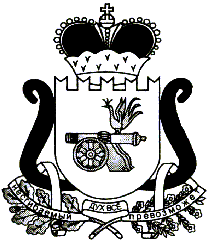 АДМИНИСТРАЦИЯ МУНИЦИПАЛЬНОГО ОБРАЗОВАНИЯ«ЕЛЬНИНСКИЙ РАЙОН» СМОЛЕНСКОЙ ОБЛАСТИП О С Т А Н О В Л Е Н И Е от 03.10.2023 2023 № 669г. ЕльняО признании многоквартирного дома № 24/53, расположенного по адресу: 216330, Российская Федерация, Смоленская область, г. Ельня, ул. Энгельса, аварийным и подлежащим сносуВ соответствии с пунктами 7, 49 Положения о признании помещения жилым помещением, жилого помещения непригодным для проживания, многоквартирного дома аварийным и подлежащим сносу или реконструкции, садового дома жилым домом и жилого дома садовым домом, утвержденного постановлением Правительства Российской Федерации от 28.01.2006 № 47, заключением межведомственной комиссии по признанию помещения жилым помещением, жилого помещения непригодным для проживания и многоквартирного дома аварийным и подлежащим сносу или реконструкции на территории Ельнинского городского поселения Ельнинского района Смоленской области от 20.09.2023 г. б/н, техническим отчетом ООО «Центр оценок и экспертиз» № 250/23-Э от 20.07.2023 г. по произведенной строительно-технической экспертизе технического состояния жилого дома, расположенного по адресу: Смоленская область, г. Ельня, ул. Энгельса, д. 24/53, Администрация муниципального образования «Ельнинский район» Смоленской областип о с т а н о в л я е т:1. Признать многоквартирный дом № 24/53, расположенный по адресу: 216330, Российская Федерация, Смоленская область, г. Ельня, ул. Энгельса, аварийным и подлежащим сносу.2. Сроки отселения граждан, зарегистрированных в многоквартирном жилом доме по вышеуказанному адресу, определить, исходя из сроков реализации региональной адресной программы по переселению граждан из аварийного жилищного фонда.3. Собственникам помещений в многоквартирном доме, указанном в пункте 1 настоящего постановления, осуществить снос указанного дома после проведения отселения в течение 6 месяцев.	4. Настоящее постановление разместить на официальном сайте Администрации муниципального образования «Ельнинский район» Смоленской области в информационно-телекоммуникационной сети «Интернет» и внести изменения в автоматизированную информационную систему «Реформа ЖКХ».5. Контроль за исполнением настоящего постановления возложить на заместителя Главы муниципального образования «Ельнинский район» Смоленской области Д.В. Михалутина.Глава муниципального образования «Ельнинский район» Смоленской области 				Н.Д. Мищенков